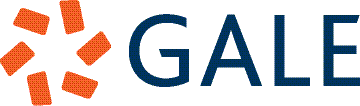 Product: Gale Presents: UdemyEmail from Library to Small Business OwnerHow to Use: (1) Customize the copy as needed and add hyperlinks. (2) Copy and paste one of the subject lines and body copy into an email. (3) Send the completed email to small business owners in your community. Subject line: Power Up Your Business: Give Employee Skills a Raise Subject line alt: Help Employees Upskill with New Online Learning Courses Headline: Set Your Company and Employees Up for Success Develop your in-house talent with free access to on-demand learning for the most in-demand business and technology skills. Helping your business remain at the top of its game is one of the reasons our library offers Gale Presents: Udemy. Your business’s success equals success for our community.Gale Presents: Udemy is an online learning platform offering thousands of on-demand video courses covering the most important topics your employees need to stay ahead of the curve, giving your business a competitive edge. Courses cover the freshest and most relevant content on leadership and management, coding, design, marketing, IT operations, data science, project management, human resources, sales, accounting and finance, and productivity. Eighty percent of Fortune 100 companies trust Udemy for employee upskilling.Why wait? Take your business to the next level! Visit <LIBRARY URL> for access.All the best,<LIBRARIAN SIGNATURE>